Privacy NoticeThe Department of Children, Youth Justice and Multicultural Affairs (Child Safety) is collecting personal information for the purpose of assessing the carer applicant for consideration to become an approved foster or kinship carer. The collection of this information is authorised by the Child Protection Act 1999 and the Child Protection Regulation 2011. Personal information collected will be treated in accordance with the Information Privacy Act 2009.Privacy NoticeThe Department of Children, Youth Justice and Multicultural Affairs (Child Safety) is collecting personal information for the purpose of assessing the carer applicant for consideration to become an approved foster or kinship carer. The collection of this information is authorised by the Child Protection Act 1999 and the Child Protection Regulation 2011. Personal information collected will be treated in accordance with the Information Privacy Act 2009.Privacy NoticeThe Department of Children, Youth Justice and Multicultural Affairs (Child Safety) is collecting personal information for the purpose of assessing the carer applicant for consideration to become an approved foster or kinship carer. The collection of this information is authorised by the Child Protection Act 1999 and the Child Protection Regulation 2011. Personal information collected will be treated in accordance with the Information Privacy Act 2009.Privacy NoticeThe Department of Children, Youth Justice and Multicultural Affairs (Child Safety) is collecting personal information for the purpose of assessing the carer applicant for consideration to become an approved foster or kinship carer. The collection of this information is authorised by the Child Protection Act 1999 and the Child Protection Regulation 2011. Personal information collected will be treated in accordance with the Information Privacy Act 2009.Privacy NoticeThe Department of Children, Youth Justice and Multicultural Affairs (Child Safety) is collecting personal information for the purpose of assessing the carer applicant for consideration to become an approved foster or kinship carer. The collection of this information is authorised by the Child Protection Act 1999 and the Child Protection Regulation 2011. Personal information collected will be treated in accordance with the Information Privacy Act 2009.APPLICANT CONSENT FOR DISCRETIONARY CHECKSAPPLICANT CONSENT FOR DISCRETIONARY CHECKSAPPLICANT CONSENT FOR DISCRETIONARY CHECKSAPPLICANT CONSENT FOR DISCRETIONARY CHECKSAPPLICANT CONSENT FOR DISCRETIONARY CHECKSAPPLICANT CONSENT FOR DISCRETIONARY CHECKSAPPLICANT CONSENT FOR DISCRETIONARY CHECKSAPPLICANT CONSENT FOR DISCRETIONARY CHECKSAPPLICANT CONSENT FOR DISCRETIONARY CHECKSAPPLICANT CONSENT FOR DISCRETIONARY CHECKSAPPLICANT CONSENT FOR DISCRETIONARY CHECKSAPPLICANT CONSENT FOR DISCRETIONARY CHECKSI, I, consent to Foster and Kinship care service staff, Child safety staffconsent to Foster and Kinship care service staff, Child safety staffconsent to Foster and Kinship care service staff, Child safety staffconsent to Foster and Kinship care service staff, Child safety staffconsent to Foster and Kinship care service staff, Child safety staffconsent to Foster and Kinship care service staff, Child safety staffor the appointed external assessor assessing my application to conduct the discretionary checks identifiedor the appointed external assessor assessing my application to conduct the discretionary checks identifiedor the appointed external assessor assessing my application to conduct the discretionary checks identifiedor the appointed external assessor assessing my application to conduct the discretionary checks identifiedor the appointed external assessor assessing my application to conduct the discretionary checks identifiedor the appointed external assessor assessing my application to conduct the discretionary checks identifiedor the appointed external assessor assessing my application to conduct the discretionary checks identifiedor the appointed external assessor assessing my application to conduct the discretionary checks identifiedor the appointed external assessor assessing my application to conduct the discretionary checks identifiedor the appointed external assessor assessing my application to conduct the discretionary checks identifiedor the appointed external assessor assessing my application to conduct the discretionary checks identifiedor the appointed external assessor assessing my application to conduct the discretionary checks identifiedbelow, and where required contact my nominated referees for the purpose of obtaining a referee check.below, and where required contact my nominated referees for the purpose of obtaining a referee check.below, and where required contact my nominated referees for the purpose of obtaining a referee check.below, and where required contact my nominated referees for the purpose of obtaining a referee check.below, and where required contact my nominated referees for the purpose of obtaining a referee check.below, and where required contact my nominated referees for the purpose of obtaining a referee check.below, and where required contact my nominated referees for the purpose of obtaining a referee check.below, and where required contact my nominated referees for the purpose of obtaining a referee check.below, and where required contact my nominated referees for the purpose of obtaining a referee check.below, and where required contact my nominated referees for the purpose of obtaining a referee check.below, and where required contact my nominated referees for the purpose of obtaining a referee check.below, and where required contact my nominated referees for the purpose of obtaining a referee check.The following discretionary check/s are required:The following discretionary check/s are required:The following discretionary check/s are required:The following discretionary check/s are required:The following discretionary check/s are required:The following discretionary check/s are required:The following discretionary check/s are required:The following discretionary check/s are required:The following discretionary check/s are required:The following discretionary check/s are required:The following discretionary check/s are required:The following discretionary check/s are required:a GP Medical checka GP Medical checka GP Medical checka GP Medical checka GP Medical checka GP Medical checka GP Medical checka referee checka referee checka referee checka referee checka referee checka referee checka referee checkinformation from an applicant’s employer about their employment historyinformation from an applicant’s employer about their employment historyinformation from an applicant’s employer about their employment historyinformation from an applicant’s employer about their employment historyinformation from an applicant’s employer about their employment historyinformation from an applicant’s employer about their employment historyinformation from an applicant’s employer about their employment historyinformation from other foster and kinship carer services, where an applicant was information from other foster and kinship carer services, where an applicant was information from other foster and kinship carer services, where an applicant was information from other foster and kinship carer services, where an applicant was information from other foster and kinship carer services, where an applicant was information from other foster and kinship carer services, where an applicant was information from other foster and kinship carer services, where an applicant was previously approved as a carer either in Queensland or interstatepreviously approved as a carer either in Queensland or interstatepreviously approved as a carer either in Queensland or interstatepreviously approved as a carer either in Queensland or interstatepreviously approved as a carer either in Queensland or interstatepreviously approved as a carer either in Queensland or interstatepreviously approved as a carer either in Queensland or interstatespecialist medical reports or a health care plan specialist medical reports or a health care plan specialist medical reports or a health care plan specialist medical reports or a health care plan specialist medical reports or a health care plan specialist medical reports or a health care plan specialist medical reports or a health care plan international child protection or criminal history checks, if an applicant or adult household international child protection or criminal history checks, if an applicant or adult household international child protection or criminal history checks, if an applicant or adult household international child protection or criminal history checks, if an applicant or adult household international child protection or criminal history checks, if an applicant or adult household international child protection or criminal history checks, if an applicant or adult household international child protection or criminal history checks, if an applicant or adult household members haves previously lived overseas for 6 months or moremembers haves previously lived overseas for 6 months or moremembers haves previously lived overseas for 6 months or moremembers haves previously lived overseas for 6 months or moremembers haves previously lived overseas for 6 months or moremembers haves previously lived overseas for 6 months or moremembers haves previously lived overseas for 6 months or moreApplicant’s signature:Applicant’s signature:Applicant’s signature:Applicant’s signature:Applicant’s signature:Date:Date: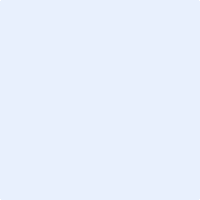 